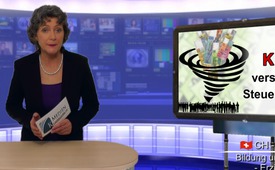 KESB verschlingt Steuergelder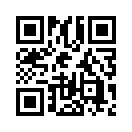 Mit der Schweizer Kinder- und Erwachsenenschutzbehörde KESB wurde eine aufgeblähte und teure Bürokratie geschaffen, wie folgende Beispiele zeigen...Mit der Schweizer Kinder- und Erwachsenenschutzbehörde KESB wurde eine aufgeblähte und teure Bürokratie geschaffen, wie folgende Beispiele zeigen: Die politische Gemeinde Hagenbuch nimmt eine Asylantenfamilie auf, die KESB ist zuständig für die Betreuung. Vier Kinder werden fremdplatziert, der Rest der Familie wird von Sozialarbeitern betreut. Kosten für das 1.100-Seelen-Dorf: CHF 60.000 pro Monat … Dem 14-jährigen Marco H. wird von der KESB, gegen den Willen der Mutter, eine Therapie auf einem Jugendschiff verordnet. Die Kosten für die politische Gemeinde Schmerikon belaufen sich auf CHF 300.000. Im Nachhinein wurde bekannt, dass das Jugendamt Bern diesem Jugendschiff Mitte 2016 die Bewilligung entzog, weil es pädagogische Mängel gab und die Sicherheit der Jugendlichen nicht mehr gewährleistet war. Ein Gemeindepräsident findet klare Worte: „Wir hatten schon früher ähnliche Fälle. Doch seit die KESB die Fälle übernimmt, ist es teurer.“von rg.Quellen:http://v2.suedostschweiz.ch/epaper/pdf/blaettern_detail_fs.cfm?page=05_onon_05_2014-10-02&wordListForPDF=jugendschiff%20bruno%20hugSeite 1 
https://olivierkessler.wordpress.com/2015/02/19/menschenwurde-schutzen-kesb-abschaffen/| 
www.hagenbuch.zh.ch/xml_1/internet/de/application/d575/f585.cfmDas könnte Sie auch interessieren:#KESB - Fremdunterbringung von Kindern - www.kla.tv/KESBKla.TV – Die anderen Nachrichten ... frei – unabhängig – unzensiert ...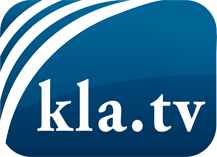 was die Medien nicht verschweigen sollten ...wenig Gehörtes vom Volk, für das Volk ...tägliche News ab 19:45 Uhr auf www.kla.tvDranbleiben lohnt sich!Kostenloses Abonnement mit wöchentlichen News per E-Mail erhalten Sie unter: www.kla.tv/aboSicherheitshinweis:Gegenstimmen werden leider immer weiter zensiert und unterdrückt. Solange wir nicht gemäß den Interessen und Ideologien der Systempresse berichten, müssen wir jederzeit damit rechnen, dass Vorwände gesucht werden, um Kla.TV zu sperren oder zu schaden.Vernetzen Sie sich darum heute noch internetunabhängig!
Klicken Sie hier: www.kla.tv/vernetzungLizenz:    Creative Commons-Lizenz mit Namensnennung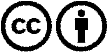 Verbreitung und Wiederaufbereitung ist mit Namensnennung erwünscht! Das Material darf jedoch nicht aus dem Kontext gerissen präsentiert werden. Mit öffentlichen Geldern (GEZ, Serafe, GIS, ...) finanzierte Institutionen ist die Verwendung ohne Rückfrage untersagt. Verstöße können strafrechtlich verfolgt werden.